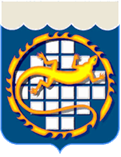 СТРАТЕГИЯ 
СОЦИАЛЬНО-ЭКОНОМИЧЕСКОГО РАЗВИТИЯ 
ОЗЕРСКОГО ГОРОДСКОГО ОКРУГА 
НА ПЕРИОД ДО 2035 ГОДАОзерск2018РАЗДЕЛ I. ВВЕДЕНИЕСтратегия социально-экономического развития Озерского городского округа на период до 2035 года (далее – Стратегия 2035) – основной документ стратегического планирования, определяющий цели и задачи муниципального управления и социально-экономического развития муниципального образования на долгосрочный период.Стратегия-2035 служит основной для формирования системы стратегического планирования - единого механизма обеспечения согласованного взаимодействия участников стратегического планирования при осуществлении разработки и реализации документов стратегического планирования, а также мониторинга и контроля их реализации.Стратегия-2035 разработана в соответствии с Федеральным законом от 28 июня 2014 г. № 172-ФЗ «О стратегическом планировании в Российской Федерации», Законом Челябинской области от 27 ноября 2014 г. № 63-ЗО «О стратегическом планировании в Челябинской области».Стратегия-2035 разработана с учетом положений:- Основ государственной политики регионального развития Российской Федерации на период до 2025 года, утвержденных Указом Президента Российской Федерации от 16 января 2017 г. № 13;- Концепции демографической политики Российской Федерации на период до 2025 года, утвержденной Указом Президента Российской Федерации от 9 октября 2007 г. № 1351;- Основ государственной культурной политики, утвержденных Указом Президента Российской Федерации от 24.12.2014 № 808;- Стратегии экономической безопасности Российской Федерации на период до 2030 года, утвержденной Указом Президента Российской Федерации от 13 мая 2017 г. № 208;- Стратегии государственной национальной политики Российской Федерации на период до 2025 года, утвержденной Указом Президента Российской Федерации от 19 декабря 2012 г. № 1666;- Стратегии национальной безопасности Российской Федерации, утвержденной Указом Президента Российской Федерации от 31 декабря 2015 г. № 683;- Стратегии научно-технологического развития Российской Федерации, утвержденной Указом Президента Российской Федерации от 1 декабря 2016 г. № 642;- Стратегии экологической безопасности Российской Федерации на период до 2025 года, утвержденной Указом Президента Российской Федерации от 19 апреля 2017 г. № 176;- Стратегии развития информационного общества в Российской Федерации на 2017-2030 годы, утвержденной Указом Президента Российской Федерации от 9 мая 2017 г. № 203;- Федерального закона от 29.12.2014 № 473-ФЗ «О территориях опережающего социально-экономического развития в Российской Федерации»;- Стратегии развития малого и среднего предпринимательства в Российской Федерации на период до 2030 года, утвержденной распоряжением Правительства Российской Федерации от 2 июня 2016 года № 1083-р;- Стратегии социально-экономического развития Уральского федерального округа на период до 2020 года, утвержденной распоряжением Правительства Российской Федерации от 6 октября 2011 года № 1757-р;- Концепции долгосрочного социально-экономического развития Российской Федерации на период до 2020 года, утвержденной распоряжением Правительства Российской Федерации от 17 ноября 2008 г. № 1662-р;- Концепции стратегии пространственного развития Российской Федерации, утвержденной заместителем Председателя Правительства Российской Федерации Д.Н. Козаком 22 мая 2017 года;- Прогноза долгосрочного социально-экономического развития Российской Федерации на период до 2030 года, разработанного Министерством экономического развития Российской Федерации;- Программы инновационного развития и технологической модернизации Госкорпорации «Росатом» на период до 2030 года (в гражданской части), утверждённой Наблюдательным советом Госкорпорации «Росатом» 28.06.2016;- Стратегии социально-экономического развития Челябинской области на период до 2035 года, разработанной в соответствии с распоряжением Правительства Челябинской области от 06.03.2017 № 89-рп,  - Методических рекомендаций по участию муниципальных образований в разработке стратегии социально-экономического развития Челябинской области на период до 2035 года, утвержденных приказом Министерства экономического развития Челябинской области от 15.06.2017 № 145.Статегия-2035 учитывает положения федеральных и региональных нормативно-правовых актов и нормативных актов органов местного самоуправления Озерского городского округа.Организация и функционирование системы стратегического планирования основываются на следующих главных принципах:  - разработка и реализация документов стратегического планирования осуществляются участниками стратегического планирования последовательно с учетом результатов реализации ранее принятых документов стратегического планирования и с учетом этапов их реализации;- выбор способов и методов достижения целей социально-экономического развития Озерского городского округа должен основываться на необходимости достижения заданных результатов с наименьшими затратами ресурсов в соответствии с документами стратегического планирования, разрабатываемыми в рамках планирования и программирования;- при определении целей и задач социально-экономического развития Озерского городского округа  участники стратегического планирования должны исходить из возможности достижения целей и решения задач в установленные сроки с учетом ресурсных ограничений и рисков;- при разработке и утверждении (одобрении) документов стратегического планирования, разрабатываемых в рамках планирования и программирования, должны быть определены источники финансового и иного ресурсного обеспечения мероприятий, предусмотренных этими документами, в пределах ограничений, определяемых документами стратегического планирования, разрабатываемыми в рамках прогнозирования;- должна быть обеспечена возможность оценки достижения целей социально-экономического развития Озерского городского округа с использованием количественных и (или) качественных целевых показателей, критериев и методов их оценки, используемых в процессе стратегического планирования;- показатели, содержащиеся в документах стратегического планирования и дополнительно вводимые при их корректировке, должны соответствовать целям социально-экономического развития и обеспечения национальной безопасности Российской Федерации.Практическая реализация системы стратегического планирования на уровне Озерского городского округа означает следующее:- формирование базы муниципальных нормативно-правовых актов, необходимых для разработки, актуализации и утверждения Стратегии и иных документов стратегического планирования; К документам стратегического планирования, разрабатываемым на уровне Озерского городского округа, относятся:1) Стратегия социально-экономического развития муниципального образования;2) план мероприятий по реализации стратегии социально-экономического развития муниципального образования;3) прогноз социально-экономического развития муниципального образования на среднесрочный период;4) муниципальные программы.- открытое информационное сопровождение процесса разработки и реализации документов стратегического планирования;- координация и согласование целей и задач по приоритетным направлениям социально-экономического развития Озерского городского округа.- синхронизация и согласование приоритетов социально-экономического развития Озерского городского округа с федеральными и региональными приоритетами развития, закрепленными в документах стратегического планирования Российской Федерации, Челябинской области и государственной корпорации «Росатом»;- координация и обеспечение единства инструментария практической реализации документов стратегического планирования как на горизонтальном (по приоритетам развития), так и на вертикальном уровне (Стратегия-2035, прогноз социально-экономического развития, план по реализации Стратегии-2035, муниципальные программы);- финансовое и ресурсное обеспечение проектов и мероприятий, предусмотренных документами стратегического планирования, за счет средств бюджетов всех уровней и внебюджетных источников, достигаемое путем формирования благоприятного инвестиционного климата, привлечения финансирования федеральных и региональных государственных программ, программ институтов развития, использования различных форм муниципально-частного партнерства;- мониторинг и контроль реализации документов стратегического планирования. При разработке Стратегии-2035 проанализировано социально-экономическое развитие округа за последние 10 лет, определены сильные и слабые стороны, возможности и угрозы, а также проведена оценка конкурентоспособности региона.При разработке Стратегии-2035 использовались: метод экспертных оценок, экономико-математические методы, анкетирование, SWOT-анализ.Стратегия содержит:- оценку достигнутых показателей социально-экономического развития Озерского городского округа за период 2008-2018 гг.;- приоритеты, цели, задачи и направления социально-экономической развития Озерского городского округа;- показатели достижения целей социально-экономического развития Озерского городского округа, этапы реализации Стратегии-2035;- ожидаемые результаты реализации Стратегии-2035;- информацию о муниципальных программах Озерского городского округа, утверждаемых в целях реализации Стратегии-2035.Проект Стратегии-20345 прошел общественное обсуждение. В процессе его разработки ключевые принципы и положения рассматривались при проведении круглых столов, рабочих совещаний с представителями научного сообщества, бизнес-сообщества, органов власти и управления, и общественности города Озерского городского округа.Главной стратегической целью развития Озерского городского округа является стабилизация численности населения округа.Достижение цели планируется в рамках реализации следующих основных направлений развития:1. ДИНАМИЧНАЯ ИННОВАЦИОННАЯ ЭКОНОМИКАЦель 1 - Обеспечение устойчивого и сбалансированного развития экономики на основе ее диверсификации и рационального использования производственно-технологического потенциала градообразующего предприятия ФГУП "ПО "Маяк»Цель 2 -  Формирование эффективной системы управления и распоряжения муниципальным имуществом Озерского городского округа, позволяющей обеспечить оптимальный состав имущества для исполнения полномочий органами местного самоуправления2. НОВОЕ КАЧЕСТВО ЖИЗНИЦель 1 -  Создание условий для улучшения демографической ситуации, сохранение и укрепление здоровья населения, пропаганда здорового образа жизниЦель 2 - Создание условий для эффективного развития образования, направленного на обеспечение доступности качественного образования, соответствующего требованиям современного инновационного социально ориентированного развития Челябинской области и Озерского городского округа, создание в Озерском городском округе равных возможностей для получения качественного дошкольного образования, реализация эффективной молодежной политикиЦель 3 - Повышение доступности, качества, объема и разнообразия услуг в сфере культуры и искусства, сохранение историко-культурного наследияЦель 4 - Повышение уровня комфортности проживания населения, формирование рынка доступного жилья, развитие и модернизация коммунальной инфраструктурыЦель 5 - Развитие и модернизация транспортной инфраструктурыЦель 6 - Повышение благосостояния и социальная защита населенияЦель 7 - Повышение уровня благоустройства территории Озерского городского округаЦель 8 - Повышение доступности и качества предоставления государственных и муниципальных услуг3. ОБЕСПЕЧЕНИЕ БЕЗОПАСНОСТИ ТЕРРИТОРИИ И ОХРАНА ОКРУЖАЮЩЕЙ СРЕДЫЦель 1 - Обеспечение законности, правопорядка, личной и общественной безопасности на территории Озерского городского округаЦель 2 - Улучшение экологической ситуацииРеализация Стратегии планируется в три этапа:На первом этапе (2019-2020 годы) важнейшими задачами будут: оптимизация муниципального сектора экономики, формирование благоприятных условий для развития малого и среднего предпринимательства, формирование комфортной городской среды (в том числе за счет развития общественных пространств), поддержка гражданских инициатив и широкое вовлечение населения округа в обсуждение стратегических направлений развития округа.На втором этапе (2021-2025 годы) необходимо обеспечить: сокращение дефицита квалифицированных кадров в экономике округа, развитие сектора услуг, базирующегося на росте покупательной активности населения, модернизацию дорожной и инженерной инфраструктуры, рост интеграции округа в социально-экономические процессы Челябинской области.На третьем этапе (2026-2035 годы) необходимо достичь: формирования локальной агломерации с центром в Озерске, увеличения высокотехнологичной и инновационной продукции в промышленных отраслях, стабилизации численности населения округа за счет снижения естественной убыли и стабильного миграционного прироста.Раздел II. ОПИСАНИЕ ТЕКУЩЕГО СОЦИАЛЬНО-ЭКОНОМИЧЕСКОГО ПОЛОЖЕНИЯ ОЗЕРСКОГО ГОРОДСКОГО ОКРУГАОбщая характеристика Озерского городского округаОзерск основан в 1945 году, 17 марта 1954 года закрытым указом Президиума Верховного Совета РСФСР поселку госхимзавода им. Менделеева были присвоены статус города и имя Озерск.Город можно считать первенцем атомной промышленности, ведь именно здесь создавался плутониевый заряд для атомной бомбы. Озерск создавался для решения научных и прикладных задач в интересах обороны государства. Эта цель продолжает оставаться актуальной и определяет текущую миссию округа.В соответствии с законодательством Российской Федерации Озерск имеет статус закрытого административно-территориального образования и является одним из 10 ЗАТО, находящихся в ведении Госкорпорации по атомной энергии «Росатом».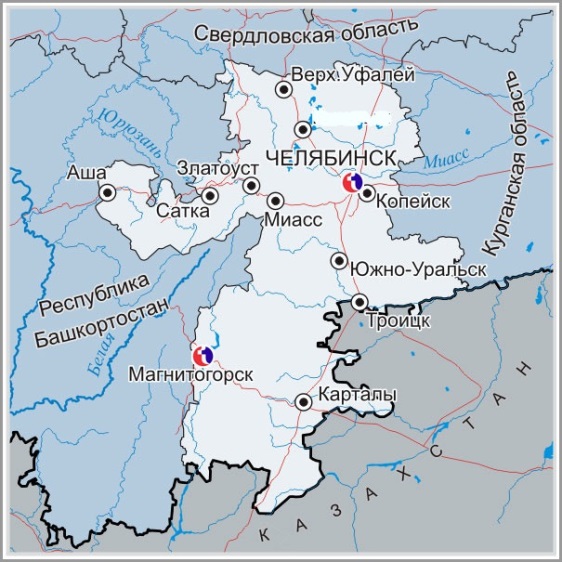 Город Озерск находится в северной части Челябинской области. Расстояние до областного центра г. Челябинск составляет 125 км, до ближайших городов г. Кыштыма – 8 км и до г. Касли – 13 км.Город Озерск размещается на полуострове и со всех сторон окружен озерами: Иртяш, Кызылташ, Малая и Большая Нанога, благодаря которым Озерск и получил свое название. Границами городского округа являются: на севере - Каслинский муниципальный район; на востоке - Кыштымский городской округ; на юге - Аргаяшский муниципальный район; на западе – Кунашакский муниципальный район.Территория Озерского городского округа составляет 65732 га. Территория интенсивно используется: земли населенных пунктов занимают 14% от всей территории, земли промышленности, энергетики, транспорта и иного назначения – 38%, земли сельскохозяйственного назначения – 5,8%. Земли запаса составляют 9,4% от всей территории округа. Значительная часть земель исключена из общехозяйственной деятельности – это территория Восточно-Уральского радиоактивного следа (ВУРС), а также промплощадка и санитарно-защитная зона ФГУП «ПО «Маяк».Рельеф - восточные склоны Уральского хребта. Ближайшие высоты - 233 и 245 метров Ландшафт - подзона сосново-лиственных лесов. У северо-восточной окраины города протекает река Теча. Имеются значительные водные ресурсы, удовлетворяющие потребности в воде для питьевого обеспечения населения и коммунальных и технических нужд промышленности. На территории округа расположено 12 озер и 4 болота (не считая оз. Кызылташ). Общая площадь озер составляет 9063,6 га, общий объем - 680,0 млн. куб. метров.По территории городского округа проходят:- автодорога областного значения Кыштым – Новогорный; участок автодороги областного значения Долгодеревенское – Аргаяш – Кузнецкое – Кыштым;- магистральный газопровод «Бухара – Урал» (до ГРС-2 Касли и ГРС ПО «Маяк»);- ВЛ 500 кВ «Шагол – Южная»;- железнодорожная магистраль Челябинск – В. Уфалей.Связь населенных пунктов округа с населенными пунктами области и региона осуществляется автомобильными дорогами и железнодорожными путями сообщения.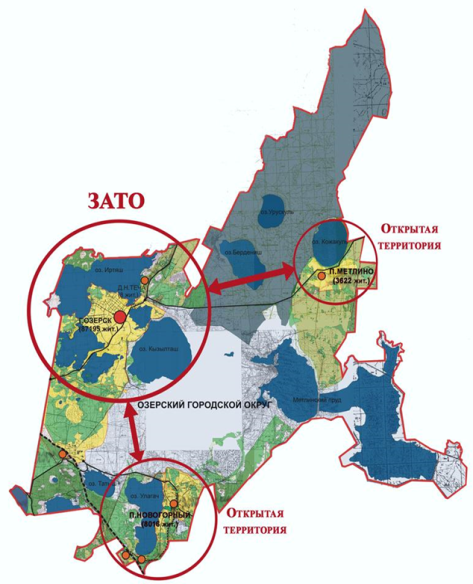 Сегодня Озерский городской округ - один из крупнейших закрытых городов России. Общая численность населения по состоянию на 01.01.2018 составила 89 545 человека, в том числе 10 466 человек проживает в сельской местности. В состав городского округа входят семь населенных пунктов: город Озерск - административный центр Озерского городского округа, поселок Новогорный, поселок Метлино, поселок Бижеляк, железнодорожный разъезд; поселок Татыш, железнодорожная станция; деревня Селезни и деревня Новая Теча.Отличительные особенности социально-экономического развитияОзерский городской округ сформирован как единый научно-производственный комплекс, обладает мощной производственной и научной базой, развитой системой образования, здравоохранения, сетью социальных и культурных учреждений. Географическое положение, обстоятельства создания и развития Озерского городского округа определили ряд особенностей, выделяющих его среди других муниципальных образований России, в том числе и закрытых.1. Исторически сложившийся монопрофильный характер экономики с преобладающим в ее структуре производством ядерных материалов. Озерский городской округ создавался как населенный пункт, предназначенный для проживания и обслуживания работников предприятия атомной отрасли. Сегодня градообразующее предприятия, ФГУП «ПО «Маяк», владеет уникальными наукоемкими технологиями производства и является одним из крупнейших предприятий атомной отрасли. Численность работающих на предприятии составляет 30,7% от числа занятых в экономике округа. Удельный вес продукции ФГУП «ПО «Маяк» в общем объеме отгруженной продукции составляет более 80%. Основная деятельность градообразующего предприятия определяется государственным оборонным заказом.2. Наличие внегородских территорий.В состав Озерского городского округа входит г. Озерск, на территории которого действует особый пропускной режим, и внегородские территории: поселки Метлино, Новогорный, Бижеляк, деревни Новая Теча, Селезни; поселок Татыш, железнодорожная станция, с прилегающими территориями. На внегородские территории не распространяются ограничения по посещению. Поселки Новогорный и Метлино имеют автомобильное сообщение с административным центром округа, однако не имеют непосредственного сообщения между собой.В настоящее время п. Метлино имеет тесные экономические связи с Озерском (90% трудоустроенного населения поселка занято на предприятиях г. Озерск). Поселок Новогорный, п. Бижеляк, железнодорожный разъезд и д. Селезни представляют собой достаточно изолированную агломерацию населенных пунктов с собственной производственной базой, энергетическим комплексом и социальной инфраструктурой.Хотя на внегородских территориях проживает 11,7 % от общей численности населения Озерского городского округа, социально-экономические проблемы здесь стоят более остро, чем в г. Озерске. Данные территории обладают уникальными природными и рекреационными ресурсами (живописные озера Кожакуль и Улагач), земли поселков Метлино и Новогорного перспективны для малоэтажной и дачной застройки.В целом, по результатам комплексной оценки планируемой территории, а также учитывая характер использования земель городского округа, можно сделать вывод о дефиците территорий благоприятных для градостроительного освоения.Территориальные возможности для существенного расширения селитебной зоны из всех населенных пунктов Озерского городского округа имеет только п. Метлино, кроме того, только в районе этого поселка возможно масштабное развитие агропромышленного комплекса.Поселок Новогорный имеет ограниченный территориальный ресурс для развития селитебной зоны, однако на землях поселка возможно развитие производственной зоны. Основой для промышленного развития должна стать созданная постановлением Правительства Российской Федерации от 06.02.2018 г. №113 Территория опережающего социально-экономического развития «Озерск». Город Озерск на срок реализации Стратегии и в дальнейшей перспективе сохранит статус административного, культурного и экономического центра округа.Социально-экономическое положение и тенденции развитияЗа период 2009-2018 гг. социально-экономическое развитие Озерского городского округа коррелировало с общими тенденциями, характерными для большинства Российских территорий данного периода.  ДемографияЧисленность населения Озерского городского округа на 01.01.2018 г. составила 89 545 человек.В рассматриваемом периоде наблюдалась устойчивая убыль населения. Рис. 1. Динамика численности населения Озерского городского округа, чел.Таблица 1. Динамика изменения численности населения в Озерском городском округеОсновной вклад в указанную отрицательную динамику вносит естественная убыль населения.Рис. 2. Естественное движение населения Озерского городского округа, чел.В прошедшие 10 лет смертность в округе находится на относительно стабильном высоком уровне. Это обусловлено исторически сложившейся возрастной структурой населения Озерска, рост численности населения которого в 40-х – 60-х годах ХХ века происходил за счет массового приезда в новый город выпускников профессиональных учебных заведений. Эти многочисленные поколения сегодня составляют значительную долю населения старше трудоспособного возраста. Доля жителей старше 70 лет в Озерском городском округе (10,8%) – самая большая среди шести крупнейших городов Челябинской области. Рис. 3. Возрастная структура населения Озерского городского округаТаблица 2 Население Озерского городского округа по возрасту и полуТенденция роста рождаемости, наблюдавшаяся с начала 2000-х годов, с 2014 года сменилась на противоположную. Это обусловлено, в первую очередь, общероссийскими социально-экономическими процессами, негативное влияние которых невозможно исключить в отдельном муниципальном образовании. Показатели динамики рождаемости в Озерске в целом совпадают с показателями Челябинской области и Российской Федерации.При этом значительным рискогенным фактором с точки зрения среднесрочного планирования развития округа является сравнительно низкая доля детей и молодежи в структуре населения. Именно эта категория жителей в текущий момент определяет востребованность объектов образовательной и физкультурно-оздоровительной инфраструктуры, а в ближайшей перспективе будет формировать предложение на рынке труда.Процессы, определяющие характер естественного движения населения, являются слабо регулируемыми на местном уровне, и, во многом, носят инерционный характер. В пределах горизонта планирования Стратегии их следует рассматривать как постоянно действующие. Исторически численность Озерска росла за счет миграционного прироста. Тенденция к снижению миграционного прироста наблюдается с 1997 года, а с 2008 года фиксировалась миграционная убыль населения. Ситуация поменялась в 2016-2017 году, когда снова число приехавших превысило число уехавших их округа: на 24 и 208 чел. в 2016 и 2017 годах, соответственно.Рис. 4. Коэффициент миграционного прироста городского населения, промиллеПри этом надо отметить, что структура миграционного прироста 2016-2017 годов принципиально отличается от структуры прироста конца 90-х - начала 2000-х годов. Если 20 лет назад в Озерск, в основном, приезжали люди старше трудоспособного возраста, то с настоящее время наблюдается приток новых горожан в возрастной категории «младше трудоспособного» и «трудоспособного» возраста.Рис. 5. Возрастная структура миграционного прироста населения Озерского городского округа, чел.Фактор стимулирования миграционного прироста на основе повышения привлекательности Озерского городского округа как места для жизни и работы должен стать определяющим в демографической политике органов местного самоуправления округа при реализации Стратегии.Рынок трудаВ структуре экономики Озерского городского округа продолжает доминировать ФГУП «ПО «МАЯК». Предприятие рентабельно, финансовые результаты его деятельности (прибыль от продаж, прибыль до налогообложения), имеют тенденцию стабильного роста. ФГУП «ПО «Маяк» является крупнейшим налогоплательщиком как Озерского городского округа, так и Челябинской области.Ситуация на рынке труда Озерского городского округа в значительной степени определяется градообразующим предприятиям, ФГУП «ПО «Маяк». Доля занятых на градообразующем предприятии на 01.01.2018 г. составляет 31,5% от общего числа занятых в экономике.При этом численность занятых на ФГУП «ПО «Маяк» в анализируемом периоде оставалась стабильной, что, в целом, определило стабильность на рынке труда округа.Из данных таблицы 3 следует, что Озерск является ярко выраженным моногородом.От перспектив развития градообразующего предприятия во многом зависит судьба целого ряда организаций города, в том числе работающих по заказам ФГУП «ПО «МАЯК».Таблица 3 Занятость на градообразующем предприятииОрганизации, осуществляющие другие виды деятельности, имеют масштабы, несопоставимые с градообразующим предприятием. Значимой является доля следующих видов деятельности:производство и распределение электроэнергии, газа и воды;обрабатывающие производства, в том числе нестандартное машиностроение;строительство;оптовая и розничная торговля.Рис. 6. Труд и занятость в Озерском городском округеНаметившееся в 2016-2017 году снижение числа занятых обусловлено двумя факторами. Краткосрочный фактор: в связи с общероссийскими кризисными явлениями в экономике снизилась инвестиционная активность, в т.ч. в строительной отрасли, а также снизилась покупательная способность населения, что привело к сокращению хозяйствующих субъектов в сфере торговли и услуг.Долгосрочный фактор обусловлен изменением возрастной структуры населения округа. Одновременное снижение количества занятых и уровня зарегистрированной безработицы свидетельствует о проявляющемся на рынке труда дефиците трудовых ресурсов. Анализ возрастной структуры показывает, что на смену многочисленным поколениям в трудоспособный возраст входят малочисленные поколения родившихся в начале 90-х годов ХХ века. На рост дефицита трудовых ресурсов оказывает влияние и наблюдавшийся в анализируемом периоде отток молодого населения.Дополнительным фактором, определяющим особенности существующего в Озерском городском округе рынка труда, выступает уровень образования населения округа. Исторически сложившаяся специфика деятельности предприятий Озерского городского округа объясняет более высокий уровень образования в округе по сравнению с Челябинской областью за счет более высокой доли лиц, имеющих высшее и среднее профессиональное образование.В таблице 4 представлены данные по результатам Всероссийской переписи населения 2010 года. Существующий образовательный уровень населения округа, с одной стороны, создает необходимый кадровый потенциал для развития инвестиционных проектов, требующих высокой квалификации персонала. Но, с другой стороны, работник с высоким образовательным уровнем стоит работодателю дороже, такого работника сложнее удержать на одном рабочем местеТаблица 4Уровень образования населения в возрасте 15 лет и старше, 
указавших уровень образованияУказанные обстоятельства создают существенные риски для работодателей и, в целом, для экономического развития округа. В первом случае, растут издержки работодателя на наем персонала. Причем в условиях ЗАТО, где приток трудовых ресурсов извне органичен, работодатель вынужден конкурировать с крупнейшим работодателем, ФГУП «ПО «Маяк», имеющим значительные возможности для привлечения кадров. Средняя зарплата на ФГУП «ПО «Маяк» в 2017 году составила 52786 рублей в месяц. Учитывая, что средняя зарплата по крупным и средним предприятиям округа в 2017 году составила 42576 рублей в месяц, можно отметить существенный разрыв между уровнем оплаты труда на градообразующем предприятии и на прочих предприятиях округа. В 2017 году этот разрыв составлял 40%. Дефицит трудовых ресурсов ставит под угрозу реализацию программ развития, предусматривающих создание новых рабочих мест.Стратегией определены два пути решения указанной проблемы:- Стимулирование миграционного прироста населения в трудоспособном возрасте. Причем наблюдающаяся сегодня активная маятниковая миграция, когда жители близлежащих населенных пунктов ежедневно приезжают на работу в Озерск, должна смениться притоком для постоянного проживания.- Оптимизация муниципального сектора экономики, сопровождающегося разгосударствлением муниципальных предприятий, не участвующих в решении вопросов местного значения, и повышением производительности труда на предприятиях, сохраняемых в муниципальной собственности. Управление муниципальным имуществомМуниципальное имущество и управление им является одним из основных средств реализации социально-экономической политики Озерского городского округа. Целью управления муниципальным имуществом является обеспечение доходной части бюджета Озерского городского округа от использования муниципальной собственности и сокращение расходной части бюджета в целях решения социально-экономических проблем округа и выполнение возложенных полномочий на органы местного самоуправления. При этом оценивать эффективность управления только количественными показателями не представляется возможным, так как управление муниципальной собственностью - это комплексная сфера деятельности, в которой зачастую важен не текущий финансовый результат, а качество решения стратегических вопросов, и где необходимо оценивать уровень удовлетворенности всех заинтересованных сторон в решении стоящих перед муниципальным образованием проблем.Комплекс мер по повышению эффективности управления муниципальным имуществом включает в себя следующие направления:- Минимизация расходов бюджета округа - за счет вовлечения в хозяйственный оборот объектов незавершенных строительством, объектов, выявленных в ходе инвентаризации и поставленных на учет в качестве бесхозяйного имущества до признания права муниципальной собственности, а также проведение мероприятий по регистрации объектов, находящихся в ведении администрации Озерского городского округа, но не оформленных в органах Росреестра.Регулярно проводится работа по осуществлению регистрационных действий                      в отношении муниципального жилищного фонда. Данные мероприятия позволят улучшить качество учета жилых помещений в целях дальнейшего распоряжения таким имуществом.Во исполнении Плана мероприятий, направленных на мобилизацию дополнительных доходов консолидированного бюджета Челябинской области за счет повышения эффективности налогообложения имущества, за счет вовлечения объектов недвижимости в налоговый оборот и взимания арендной платы за землю, проводится работа по наполнению Единого государственного реестра недвижимости недостающими сведениями для расчета кадастровой стоимости объектов недвижимости. В 2018 году в рамках данной работы по уточнению недостающих сведений в государственном кадастре недвижимости подготовлены и направлены в филиал ФГБУ «ФКП Росреестра» по Челябинской области постановления об уточнении отсутствующих сведений об адресе, виде разрешенного использования и категории земель по 37 земельным участкам, а также направлены в Управление Федеральной службы государственной регистрации, кадастра и картографии по Челябинской области письма о снятии 143 земельных участков  с государственного кадастрового учета, так как они являются дублирующими.В целях обладания достоверными данными о протяженности автомобильных дорог общего пользования местного значения регулярно проводятся мероприятия по регистрации в муниципальную собственность данных объектов. Из 128 дорог местного значения в муниципальную собственность зарегистрировано 40 единиц. На 2019 год запланировано оформление технических паспортов на автомобильные дороги в количестве 85 единиц. Остальные дороги будут регистрироваться по мере выделения финансирования из бюджета округа.- Оптимизация состава муниципальной собственности осуществляется в рамках следующих мероприятий.В 2018 году на территории Озерского городского округа являются действующими 13 муниципальных унитарных предприятий. В целях уменьшения доли муниципальных предприятий на конкурентных рынках, планируется провести мероприятия по сокращению количества унитарных предприятий предусмотренными законом способами: банкротство, ликвидация, приватизация. В зависимости от показателей финансово-хозяйственной деятельности муниципальных унитарных предприятий будет определен способ исключения из конкурентного рынка. От общего количества предприятий сокращение таких организаций достигнет 100% за период 2019-2022 гг.В 2018 году количество недвижимого имущества казны Озерского городского округа составляет 3449 единицы, в том числе жилые помещения. Сокращение имущества казны будет достигнуто путем отчуждения объектов на конкурентной основе по результатам приватизации, а также путем бесплатной передачи в собственность граждан жилого фонда. В 2018 году настоящее время количество движимого имущества казны Озерского городского округа составляет 752 единицы. Принимая во внимание, что не все учитываемое имущество используется для решения вопросов местного значения, а некоторое имущество пришло в негодность, будет проведена процедура передачи иным лицам в собственность, либо списание. От общего количества движимого имущества списание путем выбытия или уничтожения достигнет 75% в течение 4-х лет.В рамках исполнения Закона Челябинской области от 25.10.2007 № 212-ЗО                       «О мерах социальной поддержки детей-сирот поддержки детей-сирот и детей, оставшихся без попечения родителей, оплате труда приемных родителей и социальных гарантиях приемной семье» при выделении необходимого финансирования осуществляются мероприятия по приобретению в муниципальную собственность жилых помещений, что  позволяет увеличить муниципальный специализированный жилой фонд.- Развитие предпринимательства на территории Озерского городского округа, снижение монополизации и повышение конкуренции за счет введения в хозяйственный оборот неиспользуемой муниципальной собственности, обеспечения равноправного доступа, основанного на принципах конкуренции и состязательности, к отчуждаемой (приватизируемой) и сдаваемой в аренду муниципальной собственности.В рамках имущественной поддержки субъектов малого и среднего предпринимательства утвержден Перечень муниципального имущества, предназначенного для передачи во владение и (или) пользование на долгосрочной основе СМСП, образующих инфраструктуру поддержки СМСП. Данный Перечень состоит из 10 объектов, имеющих разное целевое назначение – торговля, офисное, оказание услуг ЖКХ, общепита, парикмахерских услуг.  Перечень имеет тенденцию к увеличению количества объектов имущества путем выявления муниципального имущества, пригодного для передачи в пользование СМСП. Для обеспечения равноправного доступа, основанного на принципах конкуренции                и состязательности, ежегодно утверждается прогнозный план (программа) приватизации. Отчуждение муниципального имущества осуществляется через торги, принять участие               в которых может неограниченный круг лиц. В 2018 году планируется к продаже 5 объектов. На 2019 год запланировано к продаже 7 объектов недвижимости.Инженерная инфраструктураТеплоснабжениеВ границах Озерского городского поселения осуществляет деятельность в сфере теплоснабжения следующие организации: филиал Энергосистема «Урал» ОАО «Фортум», ФГУП «ПО Маяк», ММПКХ, ММУП «ЖКХ», ООО «УЭС».Наиболее мощный источник тепловой энергии на территории городского округа – Аргаяшская ТЭЦ (АТЭЦ), 390 Гкал/ч., принадлежит филиалу Энергосистема «Урал» ОАО «Фортум». АТЭЦ отпускает тепловую энергию с коллекторов как напрямую потребителям, так и теплоснабжающим компаниям – ММПКХ и ММУП «ЖКХ». ФГУП «ПО Маяк» осуществляет свою деятельность в сфере теплоснабжения как теплоснабжающая и теплосетевая организация. На балансе организации находятся магистральные тепловые сети от АТЭЦ до НСС -2, 2А, и 3, включая НСС, обеспечивающие тепловой энергией потребителей города Озерск и поселка №2. Также ФГУП «ПО Маяк» системой химводоочистки, поставляющей теплоноситель в систему теплоснабжения города Озерск и пос. №2.Пиковая котельная, находящаяся на балансе ФГУП «ПО Маяк», включена в единую тепловую сеть с АТЭЦ. Тепловая энергия, вырабатываемая пиковой котельной, покрывает потребление тепла собственными объектами ФГУП «ПО Маяк» и незначительного числа сторонних потребителей (три гаражных кооператива).ММПКХ является теплоснабжающей организацией на территории г. Озерска, поселка №2 и поселка Метлино. На балансе организации находятся магистральные и основная часть распределительных сетей города и поселка №2. Котельная и тепловые сети Медгородка и поселка Метлино.В утвержденной в 2016 году Схеме теплоснабжения Озерского городского округа проектируется рост суммарных тепловых нагрузок за счет строительства нового микрорайона, уплотнения городской застройки.Перспективные суммарные тепловые нагрузки на отопление, вентиляцию и горячее водоснабжениеВсе существующие источники тепловой энергии на территории Озерского городского округа имеют достаточный резерв располагаемой тепловой мощности для обеспечения перспективных нагрузок потребителей.В указанной Схеме теплоснабжения рассмотрен один вариант развития централизованной системы теплоснабжения Озерского городского округа, согласно которому в системе централизованного теплоснабжения Озерского городского округа сохраняется существующее положение в сфере производства и транспорта тепловой энергии.Для исполнения норм действующего законодательства (Федеральный закон от 27.07.2010 № 190-ФЗ «О теплоснабжении»), необходимы:- перевод горячего водоснабжения с открытой на закрытую систему, для реализации которого предусматривается установка индивидуальных тепловых пунктов;- проектирование и установка узлов коммерческого учета тепла;- замена ветхих сетей (уменьшение количества аварий и сверхнормативных потерь).Для бесперебойного теплоснабжения пос. Метлино необходимо реконструировать действующую котельную, предусмотреть резервное газоснабжение котельной путем выполнения перемычки между магистралью пиковой резервной котельной (ПРК) и газопровода пос. Метлино.Для бесперебойного снабжения потребителей пос. Метлино, пос. Новогорный и г. Озерска необходимо предусматривать ежегодную замену магистральных сетей и запорной арматуры не менее 7% от общей протяженности.Протяженность уличных тепловых сетей в двухтрубном исчислении – 222,1 км. Тепловые сети имеют высокую степень износа, требуется капитальный ремонт.ЭлектроснабжениеЭлектроснабжение города Озерска осуществляется от трех подстанций 110/6 кВ запитанных от трех независимых линий 110кВ;- ЦРП-3А – два трансформатора по 25 МВА.- ЦРП-4 – два трансформатора по 16 МВА.- ЦРП-13 – два трансформатора15 МВА и 20 МВА.Общая протяженность электросетей по г. Озерску и поселку № 2 – 723,4 км.Количество трансформаторных подстанций – 164 шт.Износ электрических сетей – 72%.Электроснабжение пос. Метлино осуществляется от подстанции 35/6 кВ, имеющей два силовых трансформатора 100/6 кВ и 35/6 кВ мощностью 5,6 МВА и 6,3 МВА.Для осуществления бесперебойного снабжения поселка Метлино необходимо выполнить перемычку от ТП-32 до ТП-30 путем прокладки кабеля 6 кВт – 900 м.ВодоснабжениеВ Озерском городском округе 12 озер. Единственным источником хозяйственно-питьевого водоснабжения города Озерск является озеро Иртяш. Его площадь составляет 5 350 га, средняя глубина 7 метров, максимальная – 17 метров. Озеро проточное.  Значительный объем воды и большие глубины обуславливали высокую очищающую способность озера, благодаря чему водоем длительное время успешно справлялся с минерализацией органических веществ. Водозаборные и очистные сооружения, расположенные на берегу озера Иртяш, обеспечивают подачу воды в количестве 110 тыс. куб. м /сут. (проектная нагрузка). Износ сетей водопровода составляет более 70%.В связи с тем, что озеро Иртяш является поверхностным водным объектом общего пользования и находится в федеральной собственности согласно статье 24 Водного кодекса Российской Федерации организация и осуществление мониторинга данного водного объекта, а также осуществление мер по его охране, находятся вне компетенции органов местного самоуправления, а возложены на органы государственной власти Российской Федерации. Ситуация осложняется и тем, что на современном этапе российское законодательство не предусматривает нормирование сине-зеленых водорослей и продуктов их жизнедеятельности, а причины массового цветения недостаточно изучены. Цепочка Иртяшско-Каслинской системы водоемов не входит в состав государственной наблюдательной сети Росгидромета. В настоящее время мониторинг состояния оз. Иртяш, питьевого водоема г. Озерска, включен в план научно-методических работ, выполняемых ФГБУ РосНИИВХ. По результатам проведенного мониторинга будут выданы рекомендации по экологической реабилитации озера ИртяшВодоснабжение поселка Метлино осуществляет муниципальное унитарное многоотраслевое предприятие коммунального хозяйства посредством забора воды из подземных источников – скважины №№ 167 и 168. Водоснабжение в поселках Бижеляк и Новогорный также обеспечивается подземными источниками – скважины №№ 41, 43, 53, 99, 10, 15, 20, 1, 2.Для бесперебойного водоснабжения пос. Метлино необходимо восстановление трубопровода ЮАЭС – Метлино, ремонт артезианских скважин №№ 167 и 168, строительство 250 метров нового водовода от скважины № 58 до улицы Тепличной. Износ сетей и запорной арматуры – 76%. Необходимо предусматривать ежегодную замену трубопроводов и арматуры не менее 10% от общей протяженности сетей.Установленная производственная мощность водопровода 144,7 куб. м в сутки. Одиночное протяжение уличной водопроводной сети 233,8 км.ВодоотведениеЦентрализованная система водоотведения бытовых сточных вод охватывает г. Озерск, пос. Новогорный и пос. Метлино. Очистные сооружения хозяйственно-бытовых стоков действуют в г. Озерск и пос. Новогорный. Очистные сооружения ливневой канализации на территории ОГО отсутствуют. Система отвода дождевых стоков функционирует только в городе Озерск. Водоотведение в неблагоустроенных жилых домах пос. Метлино и малых населенных пунктах округа осуществляется в грунтовые выгребные ямы, в пос. Бижеляк по мере наполнения выгребов-септиков сточные воды вывозятся АСМ на очистные сооружения пос. Новогорный. Хозяйственно-бытовые стоки от благоустроенных домов, общественных и производственных зданий пос. Метлино без очистки сбрасываются в оз. Бердениш. Очистные сооружения г. Озерск и пос. Новогорный требуют реконструкции.Пропускная способность очистных сооружений канализационной системы 40 тыс. куб. м в сутки. Протяженность сети водоотведения города Озерск 205,6 км, поселка № 2 – 14,9 км. Износ сетей водоотведения по городу Озерск составляет 65%, по поселку № 2 – 100%. Отсутствуют очистные сооружения в поселках № 2, Метлино и Новогорный. Износ очистных сооружений Озерска составляет 65%. Одиночное протяжение уличной канализационной сети 42,8 км.Необходимо согласовать точку сброса отходов по пос. Метлино и пос. Новогорный, пос. № 2 и предусмотреть строительство очистных сооружений г.Озерска (биологическая очистка), пос. Метлино, пос. Новогорный, пос. № 2.ГазоснабжениеОдиночное протяжение уличной газовой сети 108,2 км. Число квартир, газифицированных сетевым газом – 20 238. Число квартир, газифицированных сжиженным газом – 1 498. Необходимо решить вопрос по проектированию и строительству газопроводов в пос. Метлино и дер. Новая Теча. Число домов, которые необходимо газифицировать – 220. Также необходимо построить газопровод среднего и низкого давления пос. Новогорный (4-ая очередь строительства).Транспортная системаВ Озерском городском округе транспорт является одной из важнейших составных частей производственной и социальной инфраструктуры. Проблема комплексного развития пригородного и городского транспорта с учетом межвидовой увязки и обеспечения доступа населения к качественным транспортным услугам актуальны как для Челябинской области, так и для городского округа. Связь населенных пунктов округа с населенными пунктами области и региона осуществляется автомобильными дорогами и железнодорожными путями сообщения. Специфика закрытого административного территориального образования ограничивает движение транзитного транспорта через его территорию.По территории Озерского городского округа проходят:- автодорога областного значения Кыштым – Новогорный; участок автодороги областного значения Долгодеревенское – Аргаяш – Кузнецкое – Кыштым;- железнодорожные пути сообщения, представленные магистральной линией общего пользования Челябинск – Екатеринбург, рядом производственных путей ФГУП «ПО «Маяк», имеющих связь с данной магистралью и железнодорожной веткой общего пользования Новогорный – Бижеляк.Железнодорожная линия Челябинск - Екатеринбург, находится в ведении Южно-Уральской железной дороги, проходит по территории округа в меридиональном направлении в юго-западной ее части, является однопутной, не электрифицированной с интенсивностью движения 16 поездов в сутки в двух направлениях, протяженность в пределах округа составляет 14,3 км. В северном направлении ближайшая станция на данной линии - станция Кыштым, в южном направлении - станция поселка Аргаяш, в пределах Озерского городского округа имеются 2 остановочных пункта - Татыш и Бижеляк.Основой транспортного комплекса Озерского городского округа является автомобильный транспорт. Несмотря на наличие иных видов транспорта в городском округе, автомобильный транспорт наиболее хорошо развит и несет основную нагрузку по доставке грузов и пассажиров.Дорожная сеть округа, представленная дорогами общего пользования, обеспечивает транспортную связь с городами Касли, Кыштым, поселками Аргаяш, Сарыкульмяк, Большой Куяш, имеет выход на автодорогу областного значения Карабаш – Тюбук и на автодорогу федерального значения М-5 «Урал» Челябинск – Екатеринбург. Автомобильное сообщение внутри округа осуществляется по сети основных (Кыштым – Новогорный, Кыштым - Кузнецкое) и второстепенных территориальных дорог.Общая протяженность улично-дорожной сети (улицы, проезды, набережные) Озерского городского округа составляет 280,0 км, в том числе, с усовершенствованным покрытием 258,0 км. Средний физический износ улично-дорожной сети достигает 70%.Протяженность освещенных частей улиц, проездов, набережных 218,0 км.На территории округа имеется ряд искусственных транспортных сооружений – 4 путепровода и 3 моста. По данным ОГИБДД Управления МВД России по ЗАТО г.Озерск на территории Озерского городского округа зарегистрировано (по данным на начало 2017 года) 43898 единиц транспортных средств, из них, принадлежащих физическим лицам – 40989 единиц. По категориям транспортных средств: легковых автомобилей – 32886 единиц, грузовых – 3324 единицы, автобусов – 617. Уровень автомобилизации легковых автомобилей индивидуальных владельцев в городе составляет 366 единиц на 1000 жителей. Интенсивность транспортного потока год от года возрастает. Растет число транспортных средств, находящихся в собственности граждан. Стратегическими задачами в данной сфере являются:- развитие сложившейся структуры улично-дорожной сети округа за счет качественного содержания, осуществления контроля за перевозкой грузов, инструментальной диагностике технического состояния автомобильных дорог и искусственных сооружений на них, а также строительства новых жилых улиц и дорог в производственных зонах;- повышение качественных характеристик дорожных покрытий и безопасности дорожного движения за счет проведения целевых мероприятий по ремонту, капитальному ремонту, реконструкции автомобильных дорог, применения новых технологий и материалов, разработки и обновлению проектов организации дорожного движения.Информационно-телекоммуникационная инфраструктураНа 01.01.2018 в Озерском городском округе установлено 57 825 телефонных аппаратов сети общего пользования, которые обслуживают цех связи ФГУП «ПО «Маяк». Количество телефонов квартирного сектора составляет 27 603. Междугороднюю связь предоставляет ПАО «Ростелеком». Услуги сотовой связи представляют операторы – Мегафон-Урал, Билайн, МТС, Теле2. В округе работает 16 отделений связи Кыштымского почтамта УФПС Челябинской области – филиал ФГУП «Почта России».Уровень развития информационного пространства начинает самым непосредственным образом влиять на экономику, деловую и общественно-политическую активность граждан, другие стороны жизни общества. Изменившиеся условия функционирования органов местного самоуправления также привели к тому, что вопросы информатизации процессов управления ЗАТО входят в число приоритетных направлений их деятельности.В округе функционируют следующие компании и их представительства, предоставляющих услуги доступа в сеть «Интернет»: «Уральские кабельные сети», Билайн, «Ростелеком», Интерсвязь, Мегафон-Урал, МТС. Имеется возможность использования оптических линий, ADSL, dial-up, GPRS.В поселках №2, Метлино и Новогорный необходимо предусмотреть станции радиовещания FM-диапазона.Жилищно-коммунальное хозяйствоОбщее количество многоквартирных жилых домов Озерского городского округа на 01.01.2018 года составляет 1 097. Общее число квартир – 39 579.Кроме того, жилищный рынок Озерского городского округа представлен индивидуальными жилыми домами в количестве 848 строений. 11% от этого количества построено на территории города, 89% – в сельских населенных пунктах.Общая площадь жилого фонда Озерского городского округа составляет 2 242,6 тыс. кв. метра, в том числе:- 135,4 тыс. кв. метра (6 % общего жилого фонда) в муниципальной собственности;- 12,6 тыс. кв. метра (0,6% общего жилого фонда) в государственной собственности;- 2 094,6 тыс. кв. метра (94% общего жилого фонда) в частной собственности.Жилищный фонд округа на 98,1% благоустроен и оборудован водопроводом, центральным отоплением, горячим водоснабжением, канализацией. Износ жилищного фонда составляет: 1) от 0 до 30% – 1 088,8 тыс. кв. метра (48,5% от всей жилой площади);2) от 31 до 65% – 1 150,1 тыс. кв. метра (51,3% от всей площади жилья);3) более 65 % - 5,4 тыс. кв. метра (0,2 % от всей площади жилья).Острота проблемы обеспечения жильем граждан Озерского городского округа остается на высоком уровне. Замедление роста реальных располагаемых доходов населения повлияло на снижение объемом продаж нового жилья. Остро стоит проблема переселения из аварийного и непригодного для проживания жилья. В основном «старый» город построен в конце 40-х – начале 50-х гг. Дома деревянные, срок эксплуатации подходит к критическому значению. В Озерском городском округе признано в установленном порядке аварийными 16 домов (7 мкд и 9 ижд), из них 12 (30 квартир) – расселены в установленном законом порядке. Кроме того, необходимо учитывать, что количество жилых помещений с несоответствием стандартам качества, обеспечивающим комфортные условия проживания граждан, а именно, признанных аварийными, будет расти ввиду высокого уровня износа ряда домов округа, построенных до 1950 года (215 многоквартирных домов). В пос. Метлино – щитовые дома, переданные ФГУП «ПО «Маяк» в муниципальную собственность, подлежали сносу в 80-90-х годах.На 01.01.2018 года на учете состоит 2 409 семьи, нуждающиеся в улучшении жилищных условий.86.4% жилого фонда Озерского городского округа обслуживаются организациями, осуществляющими управление многоквартирными домами и оказание услуг по содержанию и ремонту общего имущества в многоквартирных домах, имеющими частную форму собственности. Социальная инфраструктураЗдравоохранениеСистема здравоохранения Озерского городского округа включает следующие учреждения:- Федеральное государственное учреждение здравоохранения «Клиническая больница № 71 Федерального медико-биологического агентства», являющееся наиболее крупным лечебно-профилактическим учреждением города, получившее лицензию на право оказания более 100 видов медицинской деятельности, имеющее в своем составе амбулаторно-поликлинические учреждения (городская поликлиника, городская детская поликлиника, стоматологическая поликлиника, женская консультация), фельдшерские здравпункты, многопрофильный стационар, лечебно-диагностические подразделения, станцию скорой медицинской помощи, больничную аптеку и иные подразделения;- Федеральное государственное учреждение здравоохранения «Центр гигиены и эпидемиологии № 71» Федерального медико-биологического агентства России;- Региональное управление № 71 Федерального медико-биологического агентства;- Федеральное государственное унитарное предприятие Южно-Уральский институт биофизики;- Санаторий-профилакторий «Центр реабилитации работников ФГУП «ПО «Маяк»;- МУП «Санаторий «Дальняя дача», расположенный на территории Кыштымского городского округа;- медицинские кабинеты образовательных учреждений;- аптеки с различной формой собственности;- лечебно-диагностические учреждения с негосударственной формой собственности и частнопрактикующие медицинские работники.В городе здания системы здравоохранения требуют капитального ремонта. Существует проблема нехватки медицинских работников.ОбразованиеОсновная деятельность в сфере образования Озерского городского округа направлена на обеспечение образования, соответствующего требованиям инновационного развития экономики, современным потребностям общества и каждого гражданина. Система образования Озерского городского округа представлена сетью организаций дошкольного, общего, дополнительного образования. В настоящее время образовательный комплекс Озерского городского округа включает в себя 14 дошкольных образовательных организаций, 20 общеобразовательных организаций, 4 организации дополнительного образования.В муниципальных образовательных организациях обучается и воспитывается 13 787 обучающихся (по итогам 2017 года), что составляет 15,4% от общей численности населения округа.В 14 дошкольных организациях обучается 5277 детей, сформировано 296 групп, в том числе 43 специализированных группы коррекционной и 6 - оздоровительной направленности для всех видов нарушений развития детей и отклонений в состоянии здоровья.В 20 общеобразовательных школах обучается 8510 человек, в том числе 210 детей-инвалидов.Уровень охвата детей обязательным общим образованием составляет -100%.На начало 2017-2018 учебного года по округу средняя наполняемость классов составила 25,1 человек.В системе дополнительного образования занимается 7425 детей в возрасте от 5 до 18 лет, что составляет 63,8% от общего числа детей в возрасте от 5 до 18 лет, проживающих в округе.В организациях дополнительного образования функционирует 641 группа, реализуется 150 дополнительных общеобразовательных общеразвивающих программ.Среднее специальное образование в округе предоставляют учебные заведения: Озерский технологический институт-филиал НИЯУ МИФИ, Озерский технический колледж, Озерский колледж искусств. В 2018 учебном году в них получает образование 
1 572 студента.Численность обучающихся в 3 местных подразделениях вузов (Озерский технологический институт-филиал НИЯУ МИФИ, базовая кафедра ФГБОУ ВПО «ЮУрГУ» (НИУ), Озерское представительство Челябинского государственного педагогического университета) составляет 1 103 человека. В системе обучения детей по программам дошкольного, общего и дополнительного образования очевидны проблемы и противоречия, которые необходимо решить в ближайшее время.Общий охват детей дошкольным образованием с 1 года до 7 лет снижается в связи с ежегодным приростом детского населения и составляет на сегодняшний день 88,1%. Повышение значения этого индикативного показателя возможно достичь при увеличении охвата дошкольным образованием детей в возрасте до 3 лет. Прогноз на 2018-2020 годы не предполагает прироста детского населения, но при этом численность детей, состоящих на учете для определения в детский сад на конец 2017 года, составляет 963 человека. С целью увеличения охвата детей дошкольным образованием необходима реализация мероприятий по реконструкции зданий двух детских дошкольных образовательных организаций с дополнительной мощностью на 120 мест и строительством детского сада на 240 мест в мкр. 15 г. Озерска.Не менее актуальной является задача по решению проблем в ежегодном обновлении материально - технической базы, информационного обеспечения муниципальных образовательных организаций. В целях безаварийного функционирования муниципальных образовательных организаций необходимо своевременно осуществлять капитальные и текущие ремонтно-строительные работы.Сохраняется потребность в повышении квалификации и дополнительном обучении руководящего, педагогического, учебно-вспомогательного персонала образовательных организаций в связи с постоянно меняющимся законодательством.Культура и спортВ Озерском городском округе создана сбалансированная система учреждений культуры различных форм собственности, которая является важным компонентом обеспечения качества жизни в городском округе и формирования положительного имиджа муниципального образования. Количество учреждений культуры, искусства и дополнительного образования соответствует нормативной потребности обеспеченности учреждениями культуры в «шаговой» и транспортной доступности для всех жителей округа. Для удовлетворения культурных потребностей жителей в округе работают 2 театра – театр драмы и комедии «Наш дом» и театр кукол «Золотой петушок», 2 кинотеатра – «Октябрь» и «Sky Cinema», пять домов культуры – ДК «Маяк», ДК «Строитель», ДК им. А.С. Пушкина, ДК «Энергетик», ДК «Синегорье», центр культуры и досуга молодежи, парк культуры и отдыха, детский парк, городской музей, детская и взрослая централизованные библиотечные системы. Для духовно-эстетического воспитания подрастающего поколения создана сеть учебных заведений культурно-эстетического направления: две музыкальные и одна художественная школа, школа искусств в поселке Новогорный, Озерский колледж искусств.Основной проблемой муниципальных учреждений культуры является слабая материально-техническая база, не соответствующая современным требованиям. Высокая степень изношенности зданий и оборудования учреждений культуры требует значительных расходов на обеспечение безопасных и комфортных условий для посетителей и работников учреждений культуры.Основными путями решения данной проблемы является принятие на муниципальном уровне комплексной программы модернизации сферы культуры в Озерском городском округе, включающую в себя решение вопросов проведения капитальных и текущих ремонтов, обновления материально-технической базы и оборудования, кадрового потенциала учреждений культуры. Главной целью указанной программы должно стать развитие системы учреждений культуры, искусства и досуга в соответствии с современными стандартами качества на базе внедрения новых форм и технологий. На территории Озерского городского округа функционируют 143 спортивных сооружения различной направленности, из них 44 единицы плоскостных спортивных сооружений (стадионы, футбольные поля, спортивные площадки), 3 лыжные базы, полигон, на которых реализуют свою деятельность различные городские спортивные федерации и секции, а также детско-юношеская спортивная школа (ДЮСШ). В 2009 году в г. Озерске введен в эксплуатацию культурно-спортивный комплекс (КСК) «Лидер» по ул. Октябрьская,9. В КСК проводятся занятия в секциях плавания, проводятся соревнования по этому виду спорта, в том числе и среди спортсменов-инвалидов, поскольку «Лидер» -  одно из немногих сооружений в Челябинской области, оборудованных всем необходимым для проведения состязаний среди пловцов с ограниченными возможностями. Кроме того, в КСК работают тренажерные и спортивные залы, где также проходят соревнования по различным видам спорта (дзюдо, настольный теннис, бадминтон, дартс и другие).В 2013 году введен в эксплуатацию после реконструкции бассейн «ДЕЛЬФИН», расположенный в г. Озерске по ул. Кирова, 21. Бассейн представляет собой трехэтажное здание. Его расчетная вместимость - 241 человек. В здании располагаются: бассейн №1 - 25х14 метров с балконом для зрителей; бассейн №2 - 12,5х2,75 метра (тройная очистка воды, в том числе угольная фильтрация и озонирование); тренажерный зал; большой игровой зал для волейбола, баскетбола, мини-футбола, малый зал для занятий гимнастикой и аэробикой. Наличие лифта, пандусов и подъемников создают условия для организации занятий с лицами с ограниченными возможностями здоровья и развития инваспорта. Проделан большой объем работ: выполнена полная перепланировка здания, заменены инженерные коммуникации, сооружен трехэтажный «пристрой» (к общей площади бассейна добавилось 400 квадратных метров, на которых оборудованы дополнительные раздевалки и душевые).Озёрск - один из немногих городов Челябинской области, где действует спортивный комплекс «Парус» для занятий спортсменов-инвалидов, в котором занимаются не только спортсмены, выступающие на различном уровне за Озерский городской округ, но и все желающие с ограниченными возможностями здоровья.В 2016 году в городе Озерске возведены на территориях школ №25, №33, №38 и № 39 спортплощадки – многофункциональные корты.С каждым годом в округе отмечается рост количества жителей, занимающихся различными видами спорта. Большой популярностью пользуются массовые спортивные мероприятия: «Лыжня России», «Российский Азимут», «Кросс Наций», турниры по дзюдо, волейболу, картингу, мотокроссу и другие.При этом созданная в Озерском городском округе инфраструктура спортивных сооружений нуждается в модернизации в соответствии с современными требованиями к безопасности пребывания людей на такого рода объектах, а также в соответствии с изменившимися потребностями жителей округа. В качестве приоритетных направлений такой модернизации следует выделить: - строительство универсального игрового зала и ледового крытого катка;- реконструкцию стадионов «Труд» (замена беговых дорожек, ремонт подтрибунных помещений) и «Пионер» (укладка искусственного газона на футбольном поле, искусственных легкоатлетических дорожек, установка игровых площадок с антитравматическим покрытием);- реконструкцию стадионов в пос. Метлино и Новогорный.Социальная защита населенияПотребность в развитии системы социальной защиты в Озерском городском округе обусловлена значительной численностью населения старше трудоспособного возраста 30 718 пенсионеров по возрасту (34,3 % населения), а также значительной численностью лиц, нуждающихся в социальной защите 29 993 человек (33,5 % от числа жителей округа).Важнейшим направлением социальной защиты граждан является исполнение государственных социальных обязательств по обеспечению прав граждан на социальное обслуживание. В настоящее время сеть учреждений социального обслуживания в округе предоставлена тремя стационарными учреждениями социального обслуживания для детей, инвалидов и граждан пожилого возраста и одним учреждением полустационарной формы.  В современных условиях перспективной формой социального обслуживания пожилых людей и инвалидов является развитие надомных и полустационарных форм предоставления социальных услуг (стационарозамещающих технологий) как социально и экономически более эффективных для помощи пожилым на дому, расширение сферы применения мобильных бригад социального обслуживания. В работе с семьей и детьми, находящимися в трудной жизненной ситуации и (или) в социально опасном положении, безусловным приоритетом также является нестационарное социальное обслуживание, направленное на профилактику негативных отношений в семье и профилактику безнадзорности и правонарушений несовершеннолетних, на восстановление семейных и социальных связей ребенка, его жизнеустройство и благополучие (возвращение в родную семью, помощь в обретении новой семьи).Важным направлением работы на период действия Стратегии является социальная интеграция людей с ограниченными возможностями здоровья и пожилых людей в общество, создание условий, способствующих сохранению и укреплению их здоровья, двигательной активности, реализации творческого потенциала. Положительное влияние на социальную интеграцию людей с ограниченными возможностями здоровья в общество может оказать только комплексный подход органов местного самоуправления к обеспечению беспрепятственного доступа мало мобильных групп населения к объектам социальной, коммунальной и транспортной инфраструктур.Приоритетными направлениями социальной защиты населения округа для реализации поставленной цели будут являться:- повышение эффективности социальной помощи нуждающимся гражданам за счет усиления адресного подхода и внедрения новых технологий;- совершенствование системы социальной поддержки граждан с учетом критериев адресности и принципа нуждаемости;- своевременное и качественное выполнение государственных полномочий по социальной поддержке граждан;- формирование доступной среды для инвалидов и других маломобильных групп населения, повышение уровня и качества их жизни;- развитие сектора негосударственных организаций в сфере оказания социальных услуг. Экологическая ситуацияРезультаты мониторинга окружающей среды в настоящий момент позволяют оценить экологическую ситуацию как удовлетворительную.Исходя из анализа данных по контролю радиационной обстановки в районе расположения ФГУП "ПО "Маяк", радиационная обстановка в этом районе не ухудшается, на протяжении многих лет остается стабильной и оценивается как "удовлетворительная".Водные ресурсы.Проблема качества воды поверхностных водоемов, составляющих важнейшую часть природных ресурсов, используемых человеком, занимает одно из ведущих мест в его жизнеобеспечении. На территории Озерского городского округа расположено 12 озер и 4 болота.Озеро Иртяш, входящее в Иртяшско - Каслинскую систему водоемов, находится на территории нескольких муниципальных образований, является единственным источником питьевого водоснабжения города Озерска. Водопользователями также являются ФГУП "ПО "Маяк" и ОАО "Фортум". Озеро Иртяш является замыкающим водоемом в системе, вследствие чего в него поступают, в тех или иных количествах, практически все загрязнения и биогенные элементы, формирующиеся на водосборе - локализованные сбросы сточных вод, загрязненный поверхностный сток и др. В силу внушительного возраста всей системы в ней накоплены и внутренние источники поступления в водные массы загрязнений и биогенных элементов.В конечном итоге все это проявилось определенной реакцией экосистемы, выразившейся в 2013 году интенсивным развитием сине-зеленых водорослей (цианобактерий). Следствием этого стало значительное ухудшение качества питьевой воды. Необходимо отметить, что ряд веществ, выделяемых как прижизненно, так и после гибели водорослей, могут быть токсичны не только для водоема, но и для человека.Повторяемость подобных явлений не прогнозируема, поскольку она связана с большим количеством воздействующих факторов, на настоящий момент не определяемых в системе. Несмотря на то, что произведена реконструкция водозаборных сооружений, нестабильность системы может оказать существенное влияние на существующую систему водозабора.С целью улучшения питьевой воды водопроводной сети г. Озерска, в 2018 году был разработан проект реконструкции водозаборных сооружений с заменой на мембранную технологию очистки воды, которая показала полное превосходство над старой технологией подготовки воды. В данный момент проект проходит государственную экспертизу, в случае положительного заключения в 2019 году планируется исполнения 2 очередей по реконструкции водозаборных сооружений. Все исполнение запланировано в 3 очереди.Внедрение данной технологии позволит увеличить объем перерабатываемой воды через мембранную технологию до 70 тыс. м3/сут, чтобы обеспечить надежность водоснабжения города и предприятий в любой чрезвычайной ситуации.В рамках государственного заказа специалистами отдела научно-методического обеспечения восстановление и охрана водных объектов ФГБУ «Российский НИИ Комплексного исследования и охраны водных ресурсов» продолжаются исследования процессов, влияющих на формирование качества поверхностных вод, а также изучаются закономерности, позволяющие оценивать состояние Иртяшско-Каслинской водной системы. Ежегодно проводятся исследования воды из озера Иртяш в рамках муниципальной программы «Оздоровление экологической обстановки на территории Озерского городского округа» путем выполнения 338 лабораторных исследований воды.В этой связи для получения информации о состоянии водоема проводятся минимальные исследования химических и биологических показателей (видовой состав водорослей), позволяющих оперативно принимать управленческие решения, направленные на обеспечение безопасности населения.В целях прекращения сброса загрязняющих веществ в реку Мишеляк и снижения объемов водопотребления из оз. Улагач на Аргаяшской ТЭЦ на период с 2018 по 2021 г.г. запланированы мероприятия по реконструкции системы гидрозолоудаления (ГЗУ) с организацией оборотного водоснабжения ГЗУ. На проектную документацию получено положительное заключение государственной экологической экспертизы. Планируемый объем средств на выполнение данного мероприятия составляет 1025 млн. руб. Реализация мероприятия позволит значительно улучшить состояние озера Улагач, которое в настоящее время испытывает дефицит водных ресурсов в водоеме.Воздушная среда.Уровни создаваемого загрязнения за пределами промышленной площадки всех предприятий не превышают предельно допустимые концентрации (ПДК), из чего следует вывод, что предприятия Озерского городского округа не являются источниками негативного воздействия на среду обитания и здоровье человека. Наибольшее количество выбросов загрязняющих веществ в атмосферу приходится на Аргаяшскую ТЭЦ (Аргаяшская ТЭЦ филиала Энергосистема «Урал» ПАО «Фортум»). На Аргаяшской ТЭЦ выполняются мероприятия для снижения выбросов ЗВ в атмосферный воздух. В 2016 году на 2-х котлах заменены устаревшие батарейные циклоны на новые системы пылеулавливания - мокрая система очистки дымовых газов с коэффициентом очистки по взвешенным веществам (зола, пыль) до 99,5 %. Установленный норматив предельно допустимых выбросов для ТЭЦ составляет 34062 тонн, фактически в 2016 году в атмосферу выброшено 21236,025 тонн загрязняющих веществ. Выбросы загрязняющих веществ от стационарных источников в 2017 году на Аргаяшской ТЭЦ составили 19635,795 тонн, что на 1600,23 тонн меньше, чем в 2016 году. От других предприятий Озерского городского округа валовый выброс вредных химических веществ в 2017 году определен величиной 2195,174 тонн, что составляет 10 % от общих выбросов, остальные 90% приходятся на выбросы Аргаяшской ТЭЦ. В целом превышения гигиенических нормативов показателей атмосферного воздуха на территории Озерского городского округа за последние годы не наблюдается.Утилизация твердых коммунальных отходов (ТКО).В округе разработаны и утверждены в установленном порядке все необходимые нормативные правовые акты, регулирующие виды деятельности в области обращения отходов, сбора, обработки, утилизации, обезвреживания, размещения отходов. Сформировавшаяся в Озерском городском округе к настоящему времени система обращения с ТКО сводится к валовому сбору отходов и перевозке их специализированным автотранспортом на полигон, имеющий лицензию на размещение отходов. Захоронение отходов осуществляется в соответствии с действующим законодательством. Город и населенные пункты Озерского городского округа не имеют современных мусоросортировочных, мусороперерабатывающих или мусоросжигательных предприятий. На территории Озерского городского округа ежегодно образуются несанкционированные свалки твердых отходов объемом до 1 000 м3.Эти свалки являются источниками загрязнения окружающей среды (почвы, поверхностных и грунтовых вод, атмосферного воздуха) тяжелыми металлами, органическими загрязнителями, источниками инфекционных заболеваний, ухудшается рекреационные качества окружающей среды, способствует возникновению пожаров в пожароопасный период. В округе реализуется муниципальная программа «Оздоровление экологической обстановки на территории Озерского городского округа» направленная на реализацию мероприятий по снижению уровня загрязнения различных компонентов окружающей среды и улучшение экологической обстановки на территории Озерского городского округа; улучшения здоровья населения путем ликвидации несанкционированных свалок.Министерством экологии Челябинской области планируется предоставление субсидий по государственной программе «Охрана окружающей среды Челябинской области» на 2018 - 2025 годы» на рекультивацию мест размещения ТКО и ликвидацию накопленного экологического вреда в пос. Метлино и пос. Новогорный в 2019 -2020 гг.  Все вышеуказанные мероприятия позволяют обеспечить безопасность проживания населения в Озерском городском округе и улучшение экологической ситуации  на территории округа. Местный бюджетДоходы бюджета Озерского городского округа в анализируемом периоде в расчете на одного жители выросли с 28,3 тыс. рублей до 37,75 тыс. рублей на человека в год в 2010 и 2017 годах, соответственно. Рост показателя в номинальном выражении – 33,39%. Однако в сопоставимых условиях за 9 лет доходы местного бюджета в расчете на одного жителя снизились на 18,42%. Произошедшие в анализируемом периоде изменения межбюджетных отношений привели к росту доли безвозмездных поступлений, трансфертов из федерального и областного бюджета, в доходах местного бюджета: с 67,37 до 77,53 % в 2010 и 2017 годах, соответственно. В структуре собственных доходов основную роль играет налог на доходы физических лиц.Динамика основных показателей бюджетной обеспеченности представлена в таблице 5.Расходы местного бюджета носят, преимущественно, текущий характер: расходы на фонд оплаты труда, оплату за потребляемые топливно-энергетические ресурсы. Доля собственных доходов бюджета незначительна, большая часть доходных поступлений в бюджет носит целевой характер, и возможности органов местного самоуправления по перенаправлению бюджетных средств из бюджета текущих расходов в бюджет развития сильно ограничена. Эти обстоятельства не позволяют рассматривать местный бюджет как значимый источник для вложений в основной капитал предприятий и организаций округа. Боле того, для дальнейшего развития и поддержания на достигнутом уровне социальной и инженерной инфраструктуры Озерского городского округа требуется государственная финансовая поддержка. Инвестиционная деятельностьВ настоящее время существует ряд объективных причин, ограничивающих инвестиционную привлекательность Озерского городского округа:- ограничения, связанные с особым статусом муниципального образования (закрытое административно-территориальное образование);- ограничения, связанные с состоянием трудовых ресурсов и возможностями по их привлечению извне;- ограничения, связанные с состоянием городской инженерной инфраструктуры.Важнейшим фактором повышения инвестиционной привлекательности города и диверсификации его экономики должен стать запуск и функционирование в Озерске территории опережающего социально-экономического развития (ТОСЭР). Постановлением Правительства РФ от 06.02.2018 № 113 в Озерске образована территория опережающего социально-экономического развития. В настоящее время совместно с ГК «Росатом», Министерством экономического развития Челябинской области, управляющей компанией АО «Атом-ТОР» и потенциальными резидентами ТОСЭР реализуется сложный комплекс организационно-технических мероприятий по запуску и функционированию ТОСЭР «Озерск».Таблица 5 Бюджетная обеспеченность в Озерском городском округеРАЗДЕЛ III. ОСНОВАНИЯ ДЛЯ РАЗРАБОТКИ СТРАТЕГИИОзерский городской округ является закрытым административно-территориальным образованием, т.е. городским округом, в пределах которого расположены промышленные предприятия ядерного оружейного комплекса по переработке радиоактивных и других материалов, для которых устанавливаются особый режим безопасного функционирования и охраны государственной тайны, включающий специальные условия проживания граждан. Основным условием развития Озерского городского округа, безопасного функционирования градообразующего предприятия с опасными видами производств является сохранение кадрового потенциала округа, выражающееся:- в количественных показателях: стабилизация численности населения округа на уровне 90 тыс. человек при повышении в возрастной структуре населения доли лиц в трудоспособном и младше трудоспособного возраста, а также устойчивый миграционный прирост лиц указанных возрастных категорий;- в качественных показателях: конкурентоспособность Озерского городского округа как места, привлекательного для жизни и работы, основанная на формировании благоприятной городской среды и устойчивом функционировании инженерной и социальной инфраструктуры округа.На основании анализа количественных и качественных данных о процессах социально-экономического развития Озерского городского округа можно выделить следующие ключевые проблемы, на решение которых должны быть направлены совместные усилия органов местного самоуправления Озерского городского округа, городского сообщества, хозяйствующих субъектов и предпринимателей, а также территориальных подразделений органов государственной власти: 1. Монопрофильность экономики. Зависимость жизни значительной части населения и доходов бюджета Озерского городского округа от деятельности одного предприятия определяет специфику социально-экономического развития округа. Даже незначительные колебания мировой конъюнктуры на рынках продукции атомной промышленности, а также процессы текущей реорганизации бизнеса градообразующего предприятия могут отражаться на финансовой и социальной сфере округа.2. Высокий износ инженерной инфраструктуры. Высокий износ инфраструктуры и исчерпание ресурсов по мощности (в первую очередь, в части электроснабжения, водоснабжения и водоотведения) создают ограничения по возможности подключения новых потребителей. Это является сдерживающим фактором как жилищного, так и промышленного строительства в городе и на внегородских территориях.3. Развитая социальная инфраструктура. Наличие в городе большого количества высокозатратных учреждений социальной сферы, обеспечивающих относительно высокое качество социальных, культурных и образовательных услуг, воспринимается многими как достижение и сильная сторона Озерска. В то же время, при существующих реалиях бюджетной обеспеченности, традиционный уровень содержания становится затруднительным. Требуется внедрение новых форм и технологий работы, позволяющих решать стоящие перед городом задачи в социальной сфере с учетом имеющихся бюджетных и внебюджетных ресурсов.Отмеченные выше ключевые особенности и главные диспропорции, которыми определяются основные проблемы и перспективы ЗАТО, а также требования к стратегии социально-экономических развития, представлены в форме SWOT-таблицы (таблица 1).Таблица 1РАЗДЕЛ IV. ПРИОРИТЕТНЫЕ НАПРАВЛЕНИЯ И МЕХАНИЗМЫ РЕАЛИЗАЦИИ СТРАТЕГИИ1. ДИНАМИЧНАЯ ИННОВАЦИОННАЯ ЭКОНОМИКАСтратегическая цель: Обеспечение устойчивого и сбалансированного развития экономики на основе ее диверсификации, рационального использования производственно-технологического потенциала и эффективного управления муниципальным имуществом Озерского городского округа.ЗАТО Озерск является ярко выраженным моногородом, где существует тесная связь между функционированием градообразующего предприятия (ФГУП «Производственное объединение  «Маяк») и всеми сферами социально-экономической жизни города. Поэтому устойчивое функционирование градообразующего предприятия является необходимым условием развития Озерского городского округа в долгосрочной перспективе. В то же время экономику города необходимо диверсифицировать, ее основу должны формировать высокотехнологичные производства, либо находящиеся за контуром градообразующего предприятия, либо действующие в кооперации с ним, обеспечивающие рост инвестиций и создание новых рабочих мест. Для обеспечения приемлемых темпов сбалансированного экономического роста необходима активизация предпринимательской активности, существенный количественный рост малых и средних предприятий, реализующих инвестиционные проекты, что позволит эффективно использовать имеющиеся компетенции, научно-технический и кадровый потенциал.Основные механизмы достижения поставленной цели: - Совместная с УК «Атом-ТОР» работа на территории опережающего социально-экономического развития «Озерск», а том числе создание промышленной площадки «Новогорный». - Разработка комплекса мер по повышению эффективности управления муниципальным имуществом.- Усиление социально-экономической интеграции Озерского городского округа с соседними муниципальными образованиями на основе формирования локальной агломерации (конурбации) вокруг Озерска. Каждый из приведенных в Стратегии механизмов впоследствии должен быть детализирован (по мероприятиям, срокам, суммам, ответственным исполнителям) в Плане реализации Стратегии (Программе комплексного социально-экономического развития) и в соответствующих муниципальных программах. 2. НОВОЕ КАЧЕСТВО ЖИЗНИСтратегическая цель: формирование положительного имиджа территории, рост благосостояния, продолжительности и качества жизни населения Озерского городского округа за счет обеспечения условий для поддержания здоровья, получения конкурентоспособного образования и профессиональной подготовки в течение всей жизни, обеспечение безопасности, создание культурной среды, стимулирующей развитие творческих способностей и формирующей эстетические потребности.Предполагаемое развитие Озерского городского округа как места нахождения ключевого элемента ядерно-оборонного комплекса Российской Федерации  и места концентрации высокотехнологичных промышленных предприятий должно предусматривать формирование комфортной городской среды и экосистемы, обеспечивающих гармоничное сочетание условий для привлечения и удержания квалифицированных трудовых ресурсов.	Округ должен развиваться как привлекательное для жизни и работы место с высоким уровнем благосостояния и возможностями для самореализации в различных сферах.	Необходимо обеспечить устойчивое функционирование и развитие объектов инженерной и социальной инфраструктуры, реализацию современной градостроительной политики, комплексное и системное благоустройство городской среды, создание новых и улучшение существующих рекреационных пространств и зон отдыха, улучшение экологической обстановки.	Благоустройство территории и городской среды необходимо осуществлять с учетом мнения граждан, на основе комплексного и системного подхода к реализуемым мероприятиям, с использованием механизма муниципально-частного партнерства, обеспечивающего финансовое участие активных и социально ответственных граждан и предпринимателей в решении вопросов благоустройства; также должны быть предусмотрены и инструменты общественного контроля по данной тематике.Основные механизмы достижения поставленной цели: - Создание условий для улучшения демографической ситуации, сохранение и укрепление здоровья населения, пропаганда здорового образа жизни.- Создание условий для эффективного развития образования, направленного на обеспечение доступности качественного образования, соответствующего требованиям современного инновационного социально ориентированного развития Челябинской области и Озерского городского округа, создание в Озерском городском округе равных возможностей для получения качественного дошкольного образования, реализация эффективной молодежной политики.- Развитие системы учреждений культуры, искусства и досуга в соответствии с современными стандартами качества на базе внедрения новых форм и технологий.- Повышение уровня комфортности проживания населения, формирование рынка доступного жилья, развитие и модернизация коммунальной инфраструктуры.- Развитие и модернизация транспортной инфраструктуры.- Повышение благосостояния и социальная защита населения.- Повышение уровня благоустройства территории Озерского городского округа.- Повышение доступности и качества предоставления государственных и муниципальных услуг.- Расширение участия Озерского городского округа и муниципальных организаций в программах государственно-частного и муниципально-частного партнерства.Каждый из приведенных в Стратегии механизмов впоследствии должен быть детализирован (по мероприятиям, срокам, суммам, ответственным исполнителям) в Плане реализации Стратегии (Программе комплексного социально-экономического развития) и в соответствующих муниципальных программах.3. ОБЕСПЕЧЕНИЕ БЕЗОПАСНОСТИ ТЕРРИТОРИИ И ОХРАНА ОКРУЖАЮЩЕЙ СРЕДЫСтратегическая цель: Повышение уровня защищенности населения от чрезвычайных ситуаций природного и техногенного характера, от преступных и иных противоправных посягательств, реализация конституционного права граждан на благоприятную окружающую среду.Основные механизмы достижения поставленной цели: - Реализация мероприятий по снижению уровня загрязнения различных компонентов окружающей среды и улучшение экологической обстановки на территории Озерского городского округа.- Реконструкция водозаборных сооружений Озерска с переходом на мембранную технологию очистки воды.Каждый из приведенных в Стратегии механизмов впоследствии должен быть детализирован (по мероприятиям, срокам, суммам, ответственным исполнителям) в Плане реализации Стратегии (Программе комплексного социально-экономического развития) и в соответствующих муниципальных программах. РАЗДЕЛ V. КЛЮЧЕВЫЕ ПОКАЗАТЕЛИ РЕАЛИЗАЦИИ СТРАТЕГИИРАЗДЕЛ VI. МОНИТОРИНГ И КОНТРОЛЬ РЕАЛИЗАЦИИ СТРАТЕГИИ-2035Целью мониторинга реализации Стратегии-2035 является повышение эффективности функционирования системы стратегического планирования, осуществляемого на основе комплексной оценки основных социально-экономических и финансовых показателей, содержащихся в документах стратегического планирования, а также повышение эффективности деятельности участников стратегического планирования по достижению в установленные сроки запланированных показателей социально-экономического развития Озерского городского округа.Основными задачами мониторинга и контроля реализации Стратегии-2035 являются:- сбор, систематизация и обобщение информации о социально-экономическом развитии Озерского городского округа;- оценка степени достижения запланированных целей социально-экономического развития;- оценка результативности и эффективности документов стратегического планирования, разрабатываемых в рамках планирования и программирования сфер муниципального управления;-  оценка влияния внутренних и внешних условий на плановый и фактический уровни достижения целей социально-экономического развития Озерского городского округа;- оценка соответствия плановых и фактических сроков, результатов реализации документов стратегического планирования и ресурсов, необходимых для их реализации;-  оценка уровня социально-экономического развития Озерского городского округа, проведение анализа, выявление возможных рисков и угроз и своевременное принятие мер по их предотвращению;- разработка предложений по повышению эффективности функционирования системы стратегического планирования.Мониторинг и контроль реализации документов стратегического планирования осуществляется ежегодно  в соответствии с действующим Положением «О порядке разработки, утверждения и исполнения муниципальных программ в Озерском городском округе». Основными документами, в которых отражаются результаты мониторинга реализации Стратегии -2035 и разработанных на ее основе документов стратегического планирования, является ежегодный отчет главы Озерского городского округа о результатах своей деятельности, сводный годовой доклад о ходе реализации и об оценке эффективности реализации муниципальных программ.Документы, в которых отражаются результаты мониторинга и контроля реализации Стратегии -2035 и разработанных на ее основе документов стратегического планирования, подлежат опубликованию на официальном сайте органов местного самоуправления Озерского городского округа в сети Интернет, за исключением отдельных положений, в которых содержится информация, относящаяся к государственной, коммерческой, служебной и иной охраняемой законом тайне.Периодичность разработки плана по реализации Стратегии-2035 определяется постановлением администрации Озерского городского округа. Корректировка (актуализация) Стратегии социально-экономического развития Озерского городского округа на период до 2035 года осуществляется администрацией Озерского городского округа один раз в три года по итогам выполнения плана реализации Стратегии-2035 на соответствующий период и утверждается решением Собрания депутатов. ПРИЛОЖЕНИЕПеречень муниципальных программ Озерского городского округа1. Развитие образования в Озерском городском округе2. Организация питания в муниципальных общеобразовательных организациях Озерского городского округа 3. Организация летнего отдыха, оздоровления, занятости детей и подростков Озерского городского округа4. Молодежь Озерска 5. Пожарная безопасность муниципальных учреждений и выполнение первичных мер пожарной безопасности на территории Озерского городского округа 6. Капитальный ремонт учреждений социальной сферы Озерского городского округа 7. Обустройство территорий пляжей МУ "Парк культуры и отдыха" для организации досуга населения Озерского городского округа 8. Поддержка и развитие малого и среднего предпринимательства в монопрофильном муниципальном образовании Озерский городской округ9. Развитие муниципальной службы в Озерском городском округе Челябинской области10. Оздоровление экологической обстановки на территории Озерского городского округа  11. Профилактика преступлений и правонарушений на территории Озерского городского округа12. Разграничение государственной собственности на землю и обустройство земель13. Доступное и комфортное жилье - гражданам России14. Повышение безопасности дорожного движения на территории Озерского городского округа 15. Противодействие злоупотреблению наркотическими средствами и их незаконному обороту в Озерском городском округе16. Противодействие распространению ВИЧ-СПИД в Озерском городском округе17. Энергосбережение и повышение энергетической эффективности Озерского городского округа Челябинской области 18. Благоустройство Озерского городского округа19. Капитальные вложения по строительству и реконструкции, проведение проектно-изыскательских работ и капитального ремонта объектов жилищно-коммунальной и социальной сферы Озерского городского округа20. Социальная поддержка населения Озерского городского округа21. Обеспечение градостроительной деятельности на территории Озерского городского округа Челябинской области22. Снижение рисков и смягчение последствий чрезвычайных ситуаций природного и техногенного характера в Озерском городском округе Челябинской области 23. Профилактика терроризма, минимизация и (или) ликвидация последствий проявлений терроризма на территории  Озерского городского округа24. Профилактика экстремизма, минимизация и (или) ликвидация последствий проявлений экстремизма на территории Озерского городского округа 25. Поддержка одаренных детей, обучающихся в учреждениях дополнительного образования, подведомственных Управлению культуры администрации Озерского городского округа26. Улучшение условий и охраны труда на территории Озерского городского округа27. Формирование современной городской среды в Озерском городском округе28. Укрепление материально-технической базы муниципальных учреждений культуры Озерского городского округа29. Противодействие коррупции в Озерском городском округе№ п/пПоказатели201020112012201320142015201620171Численность населения, чел.92913923169174591276905679002789724895452Индекс изменения численности, ед.-592-597-571-469-709-540-303-1793Коэффициент рождаемости на 1000 человек10.0411.0411.0211.9711.2511.5110.619.304Коэффициент смертности на 1000 человек14.0913.4913.4413.0413.6913.8114.2513.705Коэффициент естественного прироста (убыли) на 1000 человек-4.05-2.45-2.42-1.06-2.44-2.30-3.64-4.406Коэффициент миграционного прироста (убыли) на 1000 человек-2.32-4.02-3.80-4.08-5.39-3.700.272.32№ п/пПоказатели20102011201220132014201520162017 1Численность населения, тыс.чел. в том числе9291392316917459127690567900278972489545численность населения моложе трудоспособного возраста, % от общей численности населения14,314,414,614,815,315,615,815,9численность населения трудоспособного возраста, % от общей численности населения63,161,460,059,558,958,056,956,9численность населения старше трудоспособного возраста, % от общей численности населения22,624,225,425,725,826,427,327,22Структура населения по полу, %, в т.ч.:мужчины, %46,947,246,847,047,047,047,246,9женщины, %53,152,853,253,053,053,052,853,1№ п/пПоказатели201020112012201320142015201620171Численность занятых на предприятии, человек12315124021219811644112281147712310123022Индекс численности-42687-204-554-416249833-83Доля населения, занятого на градообразующем предприятии от среднегодовой численности населения, %13.313.413.312.812.412.713.713.74Доля среднесписочной численности работников градообразующего предприятия в среднегодовой численности занятых в экономике31.231.430.929.528.528.931.531.5№ПоказательПрофессиональное образование, человек на 1000 населенияПрофессиональное образование, человек на 1000 населенияПрофессиональное образование, человек на 1000 населенияПрофессиональное образование, человек на 1000 населенияОбщее образование, человек на 1000 населенияОбщее образование, человек на 1000 населенияОбщее образование, человек на 1000 населенияОбщее образование, человек на 1000 населенияНе имеют начального общего образования№Показательвысшеенеполное высшеесреднееначальноеначальноесреднее (полное)основное (неполное среднее)начальное1Озерск238344047676114864032Челябинская область202433486868170107575Наименование типа потребителяЕд. измеренияРасчетный срок (на конец рассматриваемого периода)Расчетный срок (на конец рассматриваемого периода)Расчетный срок (на конец рассматриваемого периода)Расчетный срок (на конец рассматриваемого периода)Расчетный срок (на конец рассматриваемого периода)Наименование типа потребителягод2018201920202021-20252026-2031Озерский городской округГкал/ч567,48569,05570,61575,02580,98ЖилыеГкал/ч278,11279,60281,09284,91290,22ОбщественныеГкал/ч188,80188,84188,88189,60190,36ПромышленныеГкал/ч126,77126,77126,77126,77126,77Показатели20102011201220132014201520162017Доходы бюджета, тыс. руб., в том числе:2629192,322775628,772686024,42943083,823028905,613004660,283081280,853380038,66Налоговые и неналоговые доходы858026,6909574,96895077,62953963,25658641,81650392,53633878,03759467,59Безвозмездные поступления, тыс.руб1771165,721875652,131790946,781989120,572370263,82354267,752447402,822620571,07% от доходов бюджета67,3767,5866,6867,5978,2578,3579,4377,53в расчете на одного жителя, тыс. руб./чел28,3030,0729,2832,2433,4433,3834,3437,75В % к 2010 годув номинальном выражении100,00106,25103,46113,95118,19117,94121,36133,39в сопоставимых условиях100,00100,1491,4994,6688,1777,9376,0981,58Расходы бюджета, тыс. руб.2619549,372772705,322469466,22986289,983166432,493039641,513122315,553379031,93Профицит (дефицит) бюджета, тыс. руб.9642,952923,45216558,2-43206,2-137527-34981,2-41034,71006,73Сильные стороны:Благоприятные возможности:Высокое качество индустриально-промышленной базы ЗАТО, высокий уровень технологического потенциала.Значительный интеллектуальный капитал.Большое количество действующих промышленных предприятий.Наличие «открытой» внегородской территории (пос. Метлино и Новогорный).Высокое качество образования, подтверждаемое высокими результатами ЕГЭ выпускников школ города (выше среднероссийских и областных).Стабильный уровень заработной платы с устойчивой динамикой (определяемый ФГУП «ПО «Маяк»).Диверсификация экономики ЗАТО за счет развития сектора малого и среднего предпринимательства, как в промышленности, так и в сфере розничной торговли и услуг.Резервы по наращиванию безвозмездных поступлений при повышении качества проработки механизмов участия округа в региональных и федеральных программах. Возможность частичного восстановления объемов прибыли действующих предприятий за счет полной загрузки мощностей при адресной поддержке наиболее перспективных направлений.Рост спроса на инновационную продукцию.Синергетика от устойчивого финансово-экономического развития, роста финансовых результатов и инвестиций ФГУП «ПО «Маяк».Слабые стороны:Угрозы:Нарастающий разрыв между уровнями развития градообразующего предприятия (с одной стороны) и прочими предприятиями объектами городской инфраструктуры 9с другой стороны).Дисбаланс в структуре рынка труда – существенная разница в уровнях оплаты труда между различными категориями занятого населения.Ограничения доступа на территорию о оборота земельных участков, обусловленные статусом ЗАТО.Выход из строя инженерных сетей из-за их высокой изношенности – угроза экономической безопасности округа.Сохраняющийся отрицательный показатель естественного прироста населения, рост доли населения старше трудоспособного возраста.Растущая конкуренция внутриобластных городов и ЗАТО за привлечение перспективной молодежи и квалифицированных кадров.Снижение качества интеллектуального капитала.Увеличение дотационности бюджета ЗАТО из-за падения собственных налоговых доходов в результате изменения законодательства.№ п/пНаименование показателяЕдиница измерения2017 (отчет)2020(прогноз)Целевые значенияЦелевые значенияЦелевые значения№ п/пНаименование показателяЕдиница измерения2017 (отчет)2020(прогноз)2025203020351Численность постоянного населениячел89 54588 30088 50089 00090 0002Численность населения в трудоспособном возрастеЧел.50 42948 84048 50050 00052 0003Среднегодовая численность занятых в экономикеТыс. чел.39 06036 75837 00039 00040 0004Отгрузка товаров собственного производства, выполнение работ и услуг собственными силами (по крупным и средним организациям)Млн. руб.29 33135 59046 50057 00069 0005Среднемесячная заработная плата Руб./мес.42 57653 71866 10081 40093 6006Инвестиции в основной капитал за счет всех источников финансированияМлн. руб.5 93611 90015 20017 00020 0007Количество регулярно занимающихся физической культурой и спортом жителей Озерского городского округа в возрасте 3 – 79 лет%24,824,925,225,525,58Число мест в дошкольных образовательных учрежденияхмест492849705200550056639Доля детей в возрасте от 1 года до 7 лет, охваченных услугами дошкольного образования в Озерском городском округе, в общей численности детей указанного возраста, нуждающихся в таком образовании%88,188,288,789,289,710Число мест в общих общеобразовательных учрежденияхмест84168416950095001057911Доля общеобразовательных организаций, расположенных в сельской местности, в которых открытые плоскостные спортивные сооружения оснащены спортивным инвентарем и оборудованием, в общем количестве общеобразовательных организаций, расположенных в сельской местности%-50,0100100100Предоставление мер социальной поддержки гражданам, обратившимся в органы системы социальной защиты и социального обслуживания населения и имеющим право на их получение в соответствии с законодательством%100100100100100